Кейс № 9 от 22.05.2020Воспитатель: Гильмиярова Р.Р.Сфотографируйте выполненное задание и отправьте его в группу Whats App или на почту    Gilmiyarova.rafisa@yandex.ruПознавательное развитие.Беседа «Мы теперь выпускники»Цель: систематизировать и расширять представлениядетей о школе. Формировать позитивное отношение к обучению в школе, уважительные, дружеские отношения детей друг другу. Развивать связаннуюречь (активизировать использование в речи сложных предложений),1.Рассматривание картины «В школу». Беседа по содержанию картины.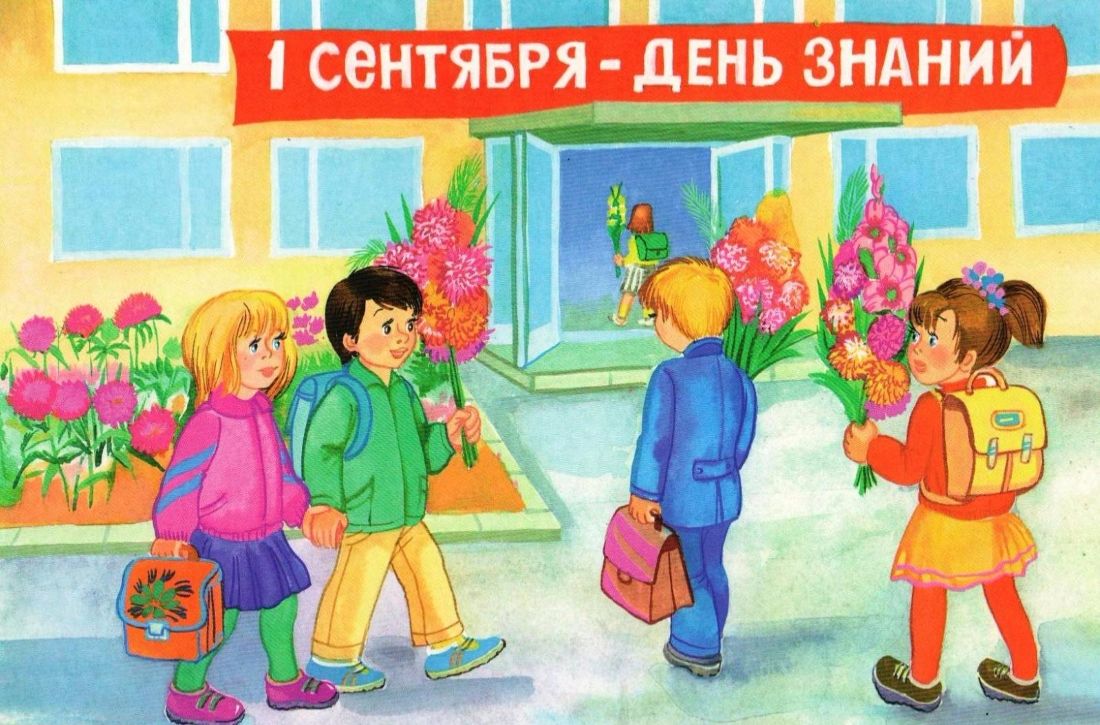 2.Составление портрета будущего школьника 3. «Назови школьные принадлежности».4. Правила поведения в школе.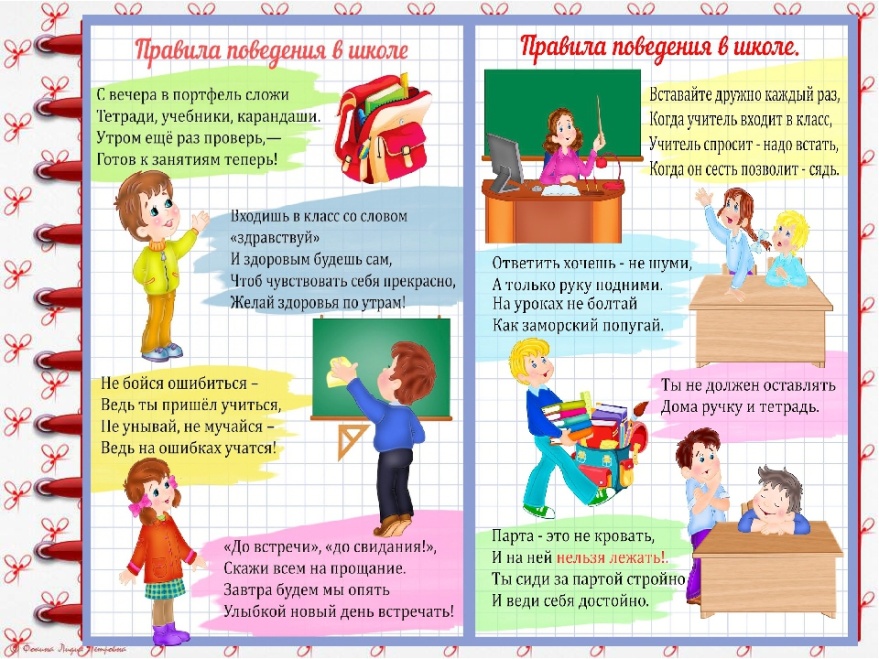 Физкультура на воздухе.Задачи: упражнять детей в ходьбе и беге между предметами, в ходьбе и беге врассыпную; повторить задания с мячом и прыжками.Игровые упражнения.«Мяч водящему».«Кто скорее до кегли» 2—3 раза.Индивидуальные игры с мячом.Игра «Горелки».